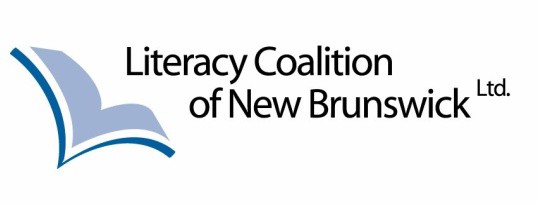 2024 Dr. Marilyn Trenholme Counsell Literacy AwardsSince 1998 the Dr. Marilyn Trenholme Counsell Early Childhood Literacy Awards have been presented to outstanding individuals and/or groups for their work in advancing literacy in New Brunswick. Whether it is developing innovative literacy community-based programs, or championing progressive literacy strategies, these awards showcase the great work being done in this field of literacy, essential skills and lifelong learning. The Dr.Marilyn Trenholme Counsell Literacy Awards will honour New Brunswickers who have made outstanding contributions in the following categories:Early Childhood LiteracyCommunity Literacy ProgramsIndividual Outstanding Contributions to LiteracyBusiness/Corporate Literacy Initiatives/Workplace Essential SkillsPublished AuthorOutstanding Effort in Indigenous LiteracyTo nominate an individual, organization or business/corporation for the Marilyn Trenholme Counsell Literacy Award, please complete the   form below.Please send nominations via email to: administration@nbliteracy.caOr by mail to:Literacy Coalition of New Brunswick 212 Queen St, Suite 303 Fredericton, NB E3B 1A8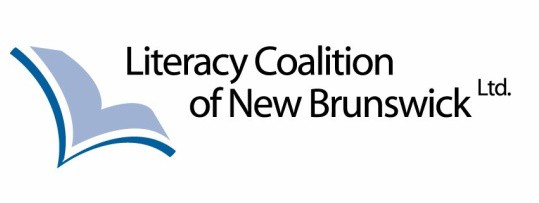 2024 Dr. Marilyn Trenholme Counsell Literacy Awards Nomination FormName of Nominee/Organization: 			_ 	__ Mailing Address:         _ 				__ Phone: 	_ 	E-mail: 	_ 	Please describe the contribution your nominee has made to literacy in New Brunswick. 	_ 	_ 	_ 	_ 	_ 	_ 	_ 	_ 	_ 	_ 	_ 	_ 	_ 	_ 	_Category, please check one:Early Childhood LiteracyCommunity Literacy ProgramsBusiness/Corporate Literacy Initiatives/Workplace Essential SkillsIndividual Outstanding Contribution to LiteracyPublished AuthorOutstanding Effort in Indigenous LiteracyName of Nominator: 	_     _		__ Mailing Address:         _ 				__ Phone: 		_ 	E-mail: 	_ 	A letter of recommendation describing the nominee’s contribution to literacy must accompany the nomination form. Please feel free to include additional letters of reference and photos to support your nomination.  Nomination forms can be sent to: administration@nbliteracy.ca 